Сертифицированы еще две группы НОРС-Р из КалининградаСовет НОРС-Р сертифицировал еще две скаутские группы НОРС-Р, поздравляем калининградцев!1. ССО "Андрейки", г. Калининград, рук. Серебренникова Людмила Николаевна. Сертификат №017. Отряд создан летом 2013 года при воскресной школе Свято-Андреевского храма. Членство в КГДМООС "Медведь".2. ССО "Балтика", г. Калининград, рук. Рябова Светлана Дмитриевна. Сертификат №005. Группа новичков создана в октябре 2013 года. Членство в КГДМООС "Медведь".Сегодня в офис НОРС-Р поступили оригиналы документов ССО "Хохловчане" Пермского края, Совет начал голосование по данной группе.Вместе с предыдущими пятнадцатью, всего в НОРС-Р с октября 2014 года сертифицировано 17 скаутских групп.Согласно положению "О сертификации групп", сертификат самостоятельного скаутского объединения НОРС-Р является подтверждением факта регистрации и действующего членства группы в межрегиональной организации НОРС-Р, дает право участия в программах НОРС-Р и может рассматриваться как рекомендация от НОРС-Р для участия группы в скаутских программах других организаций.Подробнее о сертификации читайте в «Положении о сертификации».Напомним, что Конференция поручила Совету НОРС-Р рассмотреть документы по сертификации групп до 22 февраля 2015 года.Таким образом, ССО, подавшие документы не в полном объеме, либо подавшие документы, не в полной мере соответствующие требованиям, могут внести исправления или заменить документы.Предлагаем всем группам, не успевшим подать заявление и документы на сертификацию, это сделать.Наиболее частые ошибки в документах:Отсутствие оригинала справки о несудимости, либо ее копии, заверенной руководителем образовательного учреждения- места работы руководителя ССООтсутствие оригинала протокола заседания органа управления ССО, либо отсутствие в протоколе решения об избрании руководителя, либо отсутствие решения о вступлении/членстве в НОРС-РОтсутствие рекомендаций, данных действующим руководителем ССО НОРС-Р (в документах были представлены рекомендации руководителей образовательных учреждений, которые не являются руководителем ССО НОРС-Р, либо рекомендации от руководителей ССО, не входящих в НОРС-Р)Всем желаем настойчивости, а так же напоминаем, что Совет НОРС-Р готов помогать, а также рассматривать ваши заявления и документы и выдавать сертификаты ССО НОРС-Р!МЕЖРЕГИОНАЛЬНАЯ ДЕТСКАЯ ОБЩЕСТВЕННАЯ НЕПОЛИТИЧЕСКАЯ ОРГАНИЗАЦИЯ РАЗВЕДЧИКОВ-СКАУТОВ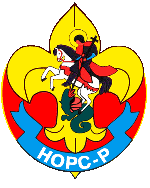 МЕЖРЕГИОНАЛЬНАЯ ДЕТСКАЯ ОБЩЕСТВЕННАЯ НЕПОЛИТИЧЕСКАЯ ОРГАНИЗАЦИЯ РАЗВЕДЧИКОВ-СКАУТОВ НОРС185030, Республика Карелия,  г. Петрозаводск, пр-т А. Невского, 69тел. 8 (8142) 53 05 83, +7 (921) 457 68 45, e-mail: nors-r@mail.ru, http://nors-r.ru185030, Республика Карелия,  г. Петрозаводск, пр-т А. Невского, 69тел. 8 (8142) 53 05 83, +7 (921) 457 68 45, e-mail: nors-r@mail.ru, http://nors-r.ru